Stateční zajíčci: ukrajinsko-český slovníčekУроки стрибківLekce skokůСпорт – sportСкакалка – švihadloСтрибати – skákatКенгуру – klokanКрутити – kroutitШвидко – rychleПовільно – pomaluНавчитись – naučit seЗдатись – vzdát se10.Чемпіон – šampiónАKTIVITAДавай трошки розігріємось! Поскачи 5 разів на правій нозі, а потім 5 разів на лівійПоскачи 10 разів на скакалці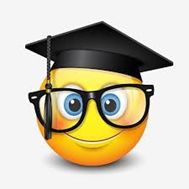 Pojďme se trochu zahřát!• Skoč 5x na pravou nohu a poté 5x na levou.• Skoč 10krát přes švihadlo.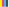 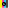 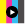 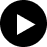 